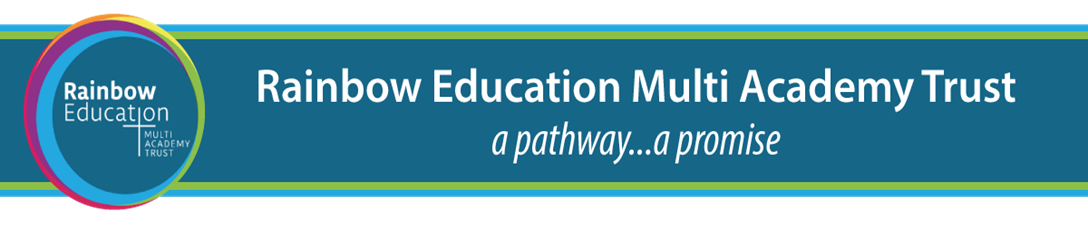 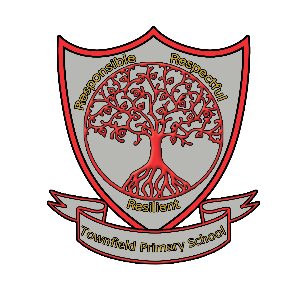 Townfield Primary School Respect, responsibility and resilienceLevel 3 Teaching Assistant – Deaf Resource/In Class SupportPersonal Attributes & SpecificationPersonal Attributes & SpecificationPersonal Attributes & SpecificationPersonal Attributes & SpecificationPersonal Attributes & SpecificationEssentialEssentialDesirableDesirableAttributesState IdentifiedAttributesState IdentifiedQualifications  Level 3 Teaching Assistant qualificationGood numeracy/literacy/ICT skillsTo have at least level two British Sign LanguageAppAppTraining in the relevant learning strategies, e.g. LiteracyFirst aid training as appropriateEvidence of further related training or interestsAppAppAppExperience Working with or caring for children in an educational settingTo have experience of working with deaf childrenTo have experience of working with children with special needsAppTo be flexible and to respond positively to the changing needs of the schoolIntKnowledge and SkillsEffective use of ICT to support learningUnderstanding of child development and learningAbility to work well with children and adults Ability to work as part of a team Good communication skillsAppIntIntIntIntAbility to use other equipment/technology, e.g. photocopierUnderstanding of relevant policies/codes of practice and awareness of current, relevant legislationAbility to self-evaluate own learning needs and seek learning opportunitiesAppAppAppPersonal Qualities  Ability to establish and develop relationships with parentsA passion for working with children and ability to engage with themAbility to contribute to the life of the school and its community by delivering an after-school activityCommitment to safeguarding and promoting the welfare of children and young peopleApp/Int     AppIntApp/Int